NSW PUBLIC LIBRARIES DOCUMENT DELIVERY WORKING GROUP MEETING MINUTESDate: Monday 6th December 2021Venue: Macquarie Room, SLNSWTime: 2.00pm – 5.00pmChairperson: Anne Laidlaw, City of SydneySecretary: Kristin Ovidi, SutherlandWelcome and introductionsApologies:Annie Nevins, Berrigan ShireDeanne Kennedy, Central CoastDiane Parkin, HornsbySharon Downie, LiverpoolZena Jaber, Snowy MonaroConfirmation of the minutes dated 2nd August 2021 meetingShelley Petchell, Cumberland.Actions arising from previous meetingThe wiki merger has been completed. Our previous Google wiki site was retired on 1st September 2021 and all the information housed on the old wiki has been transferred to the new DokuWiki. You can access this from the SLNSW’s website https://www.sl.nsw.gov.au/public-library-services/wikis-and-blogsThe new wiki is more streamlined and contains all the minutes which were located on the previous one. The new wiki also has a dedicated page for the Multicultural Bulk Loans Service and a link to the online request form. If you notice anything missing from the Dokuwiki, please let Anne know as a large quantity of material had to be transferred by the deadline. Anything relevant which has been emailed to us by Samantha Mantakoun (SLNSW) is included in the new wiki (e.g. van run information). There are helpful screen shots and a FAQs section containing details on how to join e-lists such as hard2find. Links relating to copyright are also included as are those to the various library catalogues, LADD, Libraries Australia, etc. You can also join the Dokuwiki if you wish to do so. One thing which was discovered when merging content to the new Dokuwiki was that in 2014 a survey was undertaken across NSW libraries to check those that were willing to supply AV material. The question arose – would it be a good idea to redo the survey? A new survey can be organised early next year if there is interest.We would like to thank Anne (City of Sydney) for all her hard work in organising and transferring the large amount of content from the old wiki to the Dokuwiki. It was a huge task done within a limited time-frame. We very much appreciate your effort. And another big thank you goes to Teresita (Waverley) for updating and maintaining the previous Google wiki which was operational for many years and so very helpful to us all. Again, much appreciated. Also, thank you to Ellen (SLNSW) for her guidance.State Library of NSW reportNil.Multicultural Services reportBulk loans. Friday (10th December) will be the final date possible for requesting bulk loans – the service will be suspended from 11th December and reopen Monday 10th January 2022. This year has been a busy one for the Multicultural Services team who sent over 47,000 items out on loan (up to the end of November). November itself saw 7,500 items loaned. Next year material in 21 languages will be purchased with 4,000 new titles added and a new collection, Telugu, included. Some of the European languages (Finnish, Dutch and Portuguese) will be refreshed. Abby (SLNSW) is currently working on increasing the Polish collection and will also review the Russian. The question was asked by Abby whether there have been many requests for bulk loans after lockdown?New catalogue. A helpful feature on the SLNSW’s new catalogue is that the script for LOTE items in its Multicultural collection is now included in the record. Searching for these books can be done via author and you can now limit your search to the Multicultural collection using the limiter on the side; you can also search by call number. Please see the Korean example below. With this in mind, you can log into your library’s account with the SLNSW using either the new or old catalogue to check which items you currently have on loan.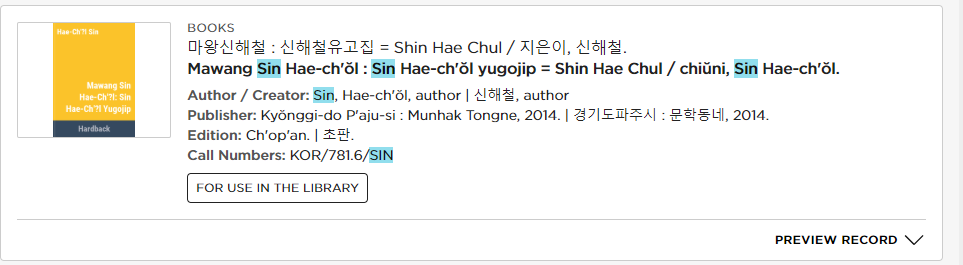 Indyreads. This service now offers 7 languages: English, Spanish, Chinese, Vietnamese, French, Italian, Portuguese and Romanian. More will be added in time.Van RunSamantha sent out an Excel spreadsheet on 18th November listing the various library closures over the Christmas break. This document has now been added to the Dokuwiki. The WikiThe new Dokuwiki is now officially in action. As mentioned previously, a survey conducted on which libraries were willing to interlend AV (and also bulk loans) was previously completed in 2014. Action: Anne will look into creating new surveys in 2022 to check which libraries are willing to lend AV and also which have LOTE collections and are able to supply items – this will be useful for patrons that have read through most of a particular language at the SLNSW.Libraries Australia/LADD issuesThe question was raised regarding the new site for Trove Partners and what differences it has made for libraries and their ILLs services. The new Trove website appears more confusing to search but a positive is that there are more frequent holding updates. Teresita (Waverley) reported that they get less requests for items no longer held in their collection. It was noted that we will need to lobby for unique record numbers to be added to the data to improve functionality as the Amicus number is no longer included. This regular updating works well with the Libero and Sydus LMS whereas most libraries update their record holdings once per year. Also, hits in Trove include various editions together which can make it more challenging to search. Action: Check if the functionality is able to be reinstated listing the Libraries Australia record number.Anne signed up for a Trove Partners account and found that there are good videos on how to carry out searching, etc. in Trove. Action: It was suggested that libraries can create their own Trove account then register via the Trove Dashboard to access the training videos - the registration link is named Request Access to the Partner Dashboard or Partner Learn Hub (you can also find a link to this in the Dokuwiki under the Trove Partners Learning Hub section).Suggested topics for discussionDiscussion suggested with libraries who use Spydus for ILLs.N/A – not at meeting.Discussion with libraries who use Spydus LMS on Trove.N/A – not at meeting.National e-deposit (NED) including accessibility and copyright. NED is the national collaboration between Australia’s nine national, state and territory libraries. Legal deposit encompasses the digital world as well as physical formats. Information on security and access can be found here: https://ned.gov.au/resources/security-and-access.htmlNED can provide copies to ILL users but it is a direct-use situation. NED will provide ILLs (i.e. making a temporary copy of an entire publication available to a single user for a limited period of time) when the technology becomes available. Publications deposited to NED will not be available for ILL until a system is in place and publishers have been consulted. Of course, NED will provide document delivery of publications to library users in accordance with the Copyright Act 1968. There is a lot of discussion as to whether publishers are able to determine the parameters surrounding public access. There are various videos in the Trove Learning Hub regarding this topic.Abby has worked on eDeposit previously and has some insights into how it works. She has asked a NED representative from the SLNSW if they could speak one of our DD Working Group meetings about this topic. They suggested a network-wide introduction to NED online (e.g. via Teams) for all libraries which will now be organized in the New Year. Meanwhile, there is some good information which can be accessed form the Trove Dashboard. The SLNSW currently allows you to view legal deposit material onsite – off-site is not yet an option. Anything published in NSW can be accessed onsite. The SLNSW catalogue will outline the access condition for each item e.g. Available on site or online. There are tiers within the collection determining type of access meaning that some items are available online while others are not.General businessV-link. Searching across the various Victorian libraries’ catalogues via the V-link system no longer exists; only Victorian libraries have to access this service. Other states will now have to search catalogues individually for these libraries. Action: Check with Victorian-based libraries to see what they suggest to aid searching.DD Working Group meetings hosted online. The question was raised whether other SLNSW working parties use online platforms such as Teams/Zoom for their meetings. It was decided that the DD Working Group will have one online meeting per year  (August has been suggested).Grace Yoo, Mosman moving onto a new position. All the very best to Grace in her new position at the University of NSW, hoping you’ll enjoy your new position. Also, Rukhshana from Mosman has resigned so will no longer attend the meetings.Next meetings:Monday 7th February 2022, 2.00pm – 5.00pm, AGMMonday 2nd May 2022, 2.00pm – 5.00pmMonday 1st August 2022, 2.00pm – 5.00pmMonday 5th December 2022, 2.00pm – 5.00pmAttendees:Abby Dawson, SLNSWJohn Hogan, Canada BayAnne Laidlaw, City of SydneyKristin Ovidi, SutherlandAnnette Maksum, BlacktownMark Ross, RydeAnnie Persijn, Georges RiverMayer Wu, Canterbury BankstownDeborah Malcolm, StantonMurray Boothman, StrathfieldFujing Zhao, Ku-ring-gaiShelley Petchell, CumberlandGrace Yoo, MosmanTeresita Quinones, Waverley